FORMATIONCommuniquer avec impact et savoir s’exprimer en public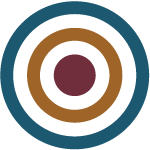 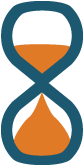 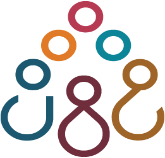 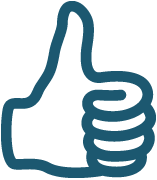 Modalités d’informations pour la formation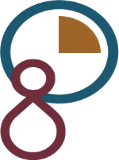 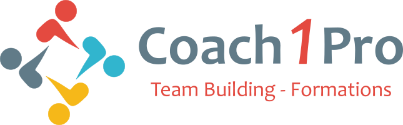 